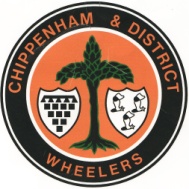 CHIPPENHAM & DISTRICT WHEELERSThis event is being promoted for and on behalf of Cycling Time Trials under their Rules and Regulations.OPEN 10 MILE TIME TRIALSaturday 06th May 2017. Time of start – 15:00 hoursIn the interests of your own safety, Cycling Time Trials and the event promoters strongly advise you to wear a HARD SHELL HELMET that meets an internationally accepted safety standard. Riders signing the entry form state their conversance with Cycling Time Trials Rules and Regulations and agree to observe them.EVENT OFFICIALSEvent Secretary
Paul Winchcombe		Chippenham & District Wheelers			4 Farmhouse CourtMelkshamSN12 6FG07792 372309 (mobile)Timekeepers						Start: 	Mrs S Andrews			Finish: 	Mrs S Edwards		Chippenham & District Wheelers		Officials						Start: 	Mr A Spearman		Chippenham & District WheelersFinish: 	Mr M Edwards		Chippenham & District Wheelers	EVENT HQ:Little Somerford  Village Hall, Mill Lane, Little Somerford, SN15 5JW
RefreshmentsToiletsNumbers and Signing OnPrize PresentationThere are no changing facilities at the Event HQ, so please change consideratelyEvent HQ should be open from 1330 hrsThere is limited parking at the HQ so please park considerately in the village. Please do not obstruct the road outside the headquarters entrance.  I am trying to get some parking from local farmers as the railway engineering works is stopping us using the normal over flow parking lane.  NO SHOEPLATES IN CLUB HOUSE, PLEASE.NOTICES:There are now pedestrian request traffic lights at the sports complex 200 yds before the roundabout.  Riders will pass these lights twice, once on the way to the roundabout and once on the way back. If the pedestrian crossing lights are on RED riders must observe the highway code and stop.  Any riders seen breaking the highway code will be disqualified.CTT requires all riders to sign out of events when finished.  Failure to complete the signing out sheet will result in the rider being disqualified.  Other riders or individuals must not sign out for other people.Please hand your number in when signing out.  We have had several go missing recently and they are expensive to replace.COURSE DETAILS To reach start from event HQ ride turn left and ride into Little Somerford.  At the junction go half left and straight across onto Clay Street towards Brinkworth.  Follow to the B4042 and turn right towards Brinkworth.  Follow the road for 2 miles.  The start is just past the Golf Club entrance.  Total distance to the start is 3 miles so please allow 20 minutes. LIMIT U TURNS TO AN ABSOLUTE MINIMUM AND QUEUE TO START IN SINGLE FILE IN DRIVE WAY TO FARM.  DO NOT QUEUE ON THE ROAD. PLEASE DO NOT WARM UP PAST THE START AREA. START: Start in driveway to White House Farm (SU 00469 84822) by permission of Mr Ken Saunders.  (300 m from Golf Club Entrance)Follow B4042 through Brinkworth. Be aware of road joining (B4696) from left after about 4 miles and circle RAB at Royal Wotton Bassett after 5 miles and retrace on B4042 towards Brinkworth.  After about 1 mile from RAB be aware of road joining from right (B4696). Go through Brinkworth to finish opposite a small lay-by on right 25m from Woodbridge Park Golf Club entrance (SU 00183 84980).Please take note road surface is rough from area of bridge towards RAB and on return. DO NOT STOP on finishing, but warm down and return to HQ. Due to the small number of entries the prizes have had to be restricted and prizes will be awarded as followsPRIZE VALUESOne prize per rider. In the event of a multiple claim the greater value prize will be awarded. Prizes will be presented at the Event HQ immediately following the event.The Chippenham and District Wheelers Sheila Wiseman Memorial Trophy has been returned to the club after several years of absence.  It is awarded to the fastest lady in the club open 10 mile time trial and will be awarded to the fastest lady, to be held for one year.ORDER OF STARTOverallOverallVetsVetsOthersOthers1st Place £15.001st Place Vet Overall£15.001st Place Lady£15.002nd Place£10.002nd Place Vet Overall£10.003rd Place£5.001st Place V40£5.001st Place V50£5.001st Place V60£5.00Start TimeRider NumberRiderClubCat15:011EmmaAngoveChippenham & District WheelersLady15:022ChrisSummersSotonia CCV615:033JamesCurrieChippenham & District WheelersV415:044markphillipsSwindon WheelersV415:055JimCurryVC Equipe - Flix Oral HygieneV415:066NielDunnageCotswold VeldrijdenV415:077ChrisBroad-DrakeSwindon Road ClubV615:088beneleyFrome and District WheelersJnr15:099SusanCraneChippenham & District WheelersLady15:1010PeterGarnettSwindon Road ClubV415:1111DanMartinUniversity of Bath Cycling ClubEspoir15:1212AdamEvansBanjo Cycles.com/Raceware/SpecializedV415:1313jamessharratt73Degrees CCV515:1414GrahamSmithSevern Road ClubV515:1515LiamWalshVelo Club St RaphaelSenior15:1616LeeFrancisVelo Club Bristol - Webbs CyclesSenior15:1717JennySimmondsLondon DynamoLady15:1818MartinHoweVELOFLOW CCV515:1919RichardEmerySevern Road ClubV515:2020JayHookinsVelo Club CyclingSenior15:2121JoshGriffithsBristol South Cycling ClubJnr15:2222AndyCookChippenham & District WheelersV515:2323JustinRobbins VTTA No-5993Team Swindon CyclesV415:2424GrahamMorrisonNewbury RCV415:2525taviswalkerDRK RacingSenior15:2626JoeSchvartz    VTTA No-5846Team Swindon CyclesV515:2727LukeSmithBristol South Cycling ClubV415:2828MIkeCoxCycology BikesV615:2929GeoffreyBakerVelo Club Bristol - Webbs CyclesV615:3030DeanRobsonNorthover VT / Rudy ProjectSenior